«Фонд поддержки и развития русского языка им. М.И. Картавцевой»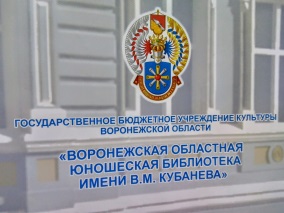 Воронежская областная юношеская библиотека им. В.М. КубаневаВоронеж. 20 апреля 2020 г.О конкурсах речевого общения «Судари  и  сударыни» и «Воронежские лингвосмайлики-2020»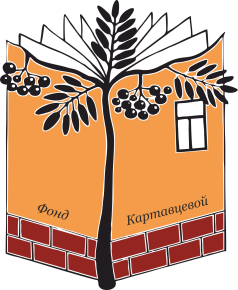 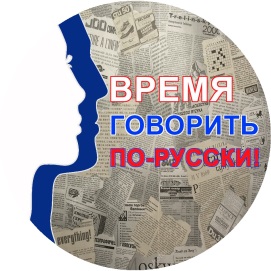 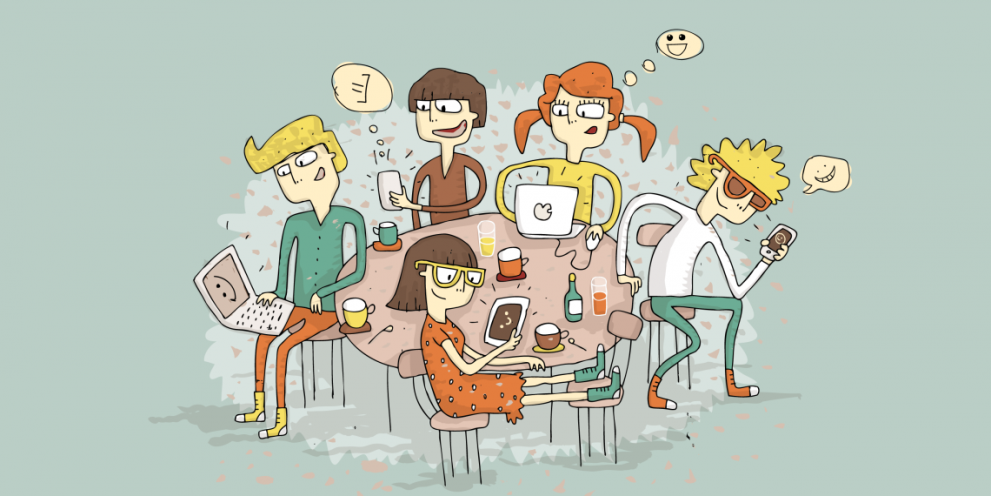 «Избавь Воронеж от грязных слов», или«Полный карантин и тотал плохим словам!»«Отправим в карантин все плохое!» -  призывает  горожан  Борис Мачнев, 12 лет,  Воронеж, СОШ № 29. Все участники конкурсов речевого общения абсолютно с ним солидарны.Дорогие друзья –ФРАУ, МЕСЬЕ, МИСС, МАДМУАЗЕЛЬ и МАДАМ, ЛЕДИ и ДЖЕНТЛЬМЕНЫ, ГРАЖДАНЕ и ТОВАРИЩИ… - все, кто едет в «КУЛЬТУРНОЙ  МАРШРУТКЕ» и понимает, что  «доброе слово и водителю приятно!»   - обращаемся к вам:реальность нашего времени, к сожалению, не позволила широко развернуть два объявленных в январе конкурса по КУЛЬТУРЕ РЕЧЕВОГО ОБЩЕНИЯ  для жителей городов и поселков городского типа.     Мы благодарим  школьников и студентов, а также их педагогов и кураторов – всех, кто нашел силы подумать о том, что люди, в условиях самоизоляции,  не замкнулись, не остались один на один с мыслями о возможных сценариях будущего, а наоборот, стали чуточку добрее, внимательнее друг к другу...«… а вокруг ДОБРОТА, взятая за основу!»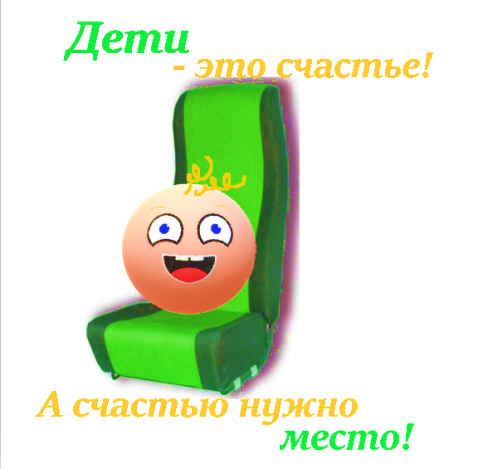 «Дети – это счастье, а счастью нужно место» - Смирных Максим, 8 лет, Воронеж, СОШ №83Оргкомитет принял решение не выделять победителей конкурсов«Воронежские  лингвосмайлики-2020» и «Судари и сударыни», потому что участников и конкурсных работ оказалось не так много. Но все, кто прислал свои работы, в ближайшие дни получат сертификаты и благодарственные письма за участие.Мы уверены, что  «дистанция большого личностного пространства» поможет нам осознать самое важное не только в вопросах санитарии и гигиены, но и в культуре речевого общения. Речевой этикет, культура и чистота речи –  это не пустые слова. СУДАРЬ или МИЛЧЕЛОВЕК не могут ругаться «по матушке».СУДАРЫНЯ  или БАРЫШНЯ не позволят кому-либо в своем присутствии выражаться нецензурно.Дети, воспитанные в семье, где мама и папа никогда не использовали ненормативную лексику, не найдут таких слов в своем взрослом лексиконе.Школа, колледж, вуз, где соблюдаются общие для всех нормы грамотного письма и  взаимовежливого общения, воспитают здоровое поколение культурных людей.  Мы предлагаем всем носителям русского языка как можно чаще использовать в свое речи такие речевые обороты, какБудьте так любезны, молодой человек…Прошу покорнейше, уважаемый…Разрешите пройти, любезный…Со всем уважением к вам, сударыня/сударь ….Спасибо, вы так добры, милчеловек…Благодарю за внимание, мой юный друг…Пожалуйста, говорите тише… мы здесь не одни…Улыбайтесь, у вас красивая улыбка…Вы чем-то расстроены? Могу я вам как-то помочь?..Из работ  конкурсантов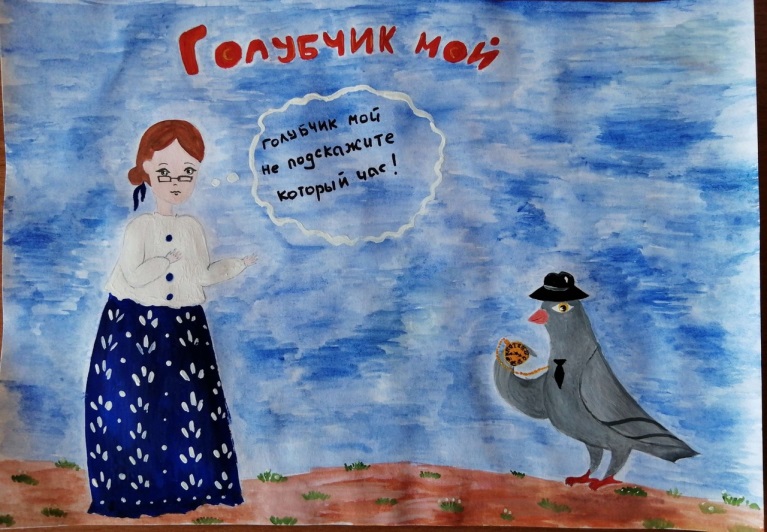 «Голубчик мой» - Юля Баутина, ВГПУ, 3 курс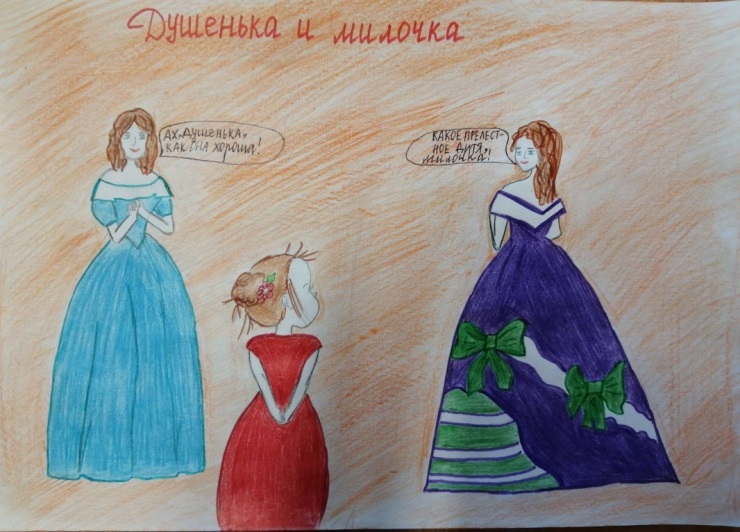 «Душенька и Милочка» - Екатерина Ансимова, ВГПУ, 3 курс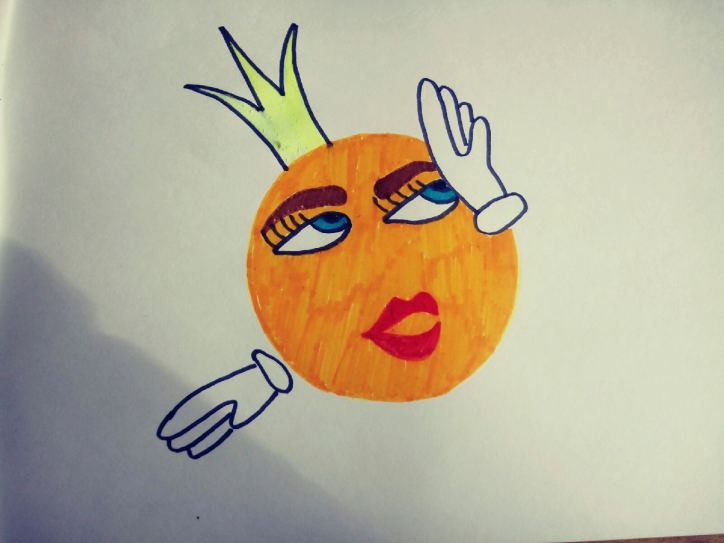 «Не нужно доставать до позвонков» - Лисицын Дмитрий, Воронежская область,  «Елань-Коленовский ЦППМСП», 3 класс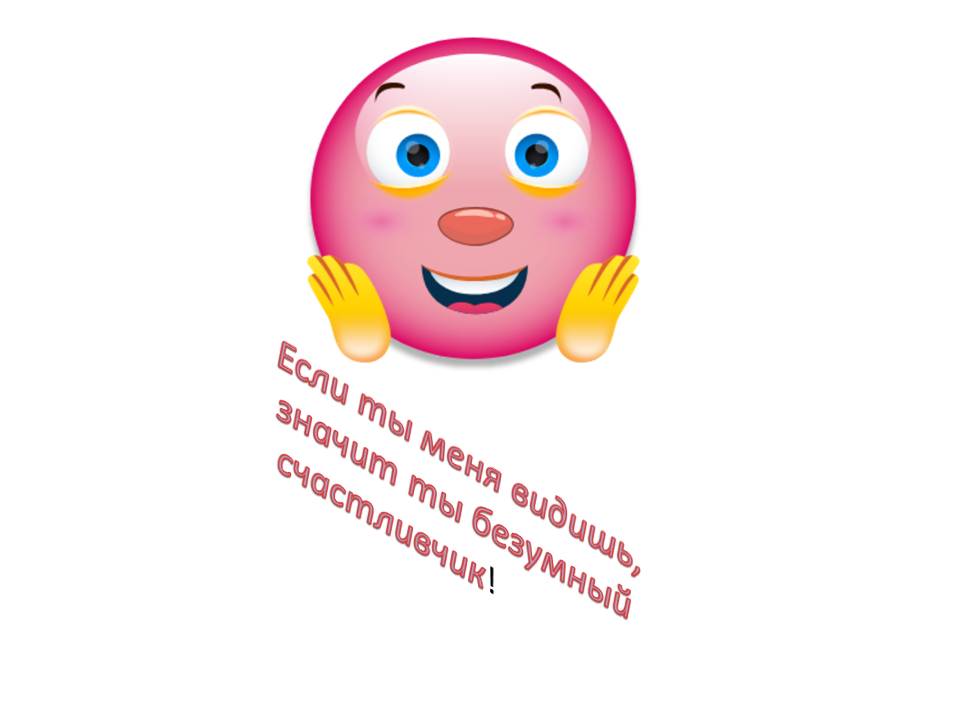 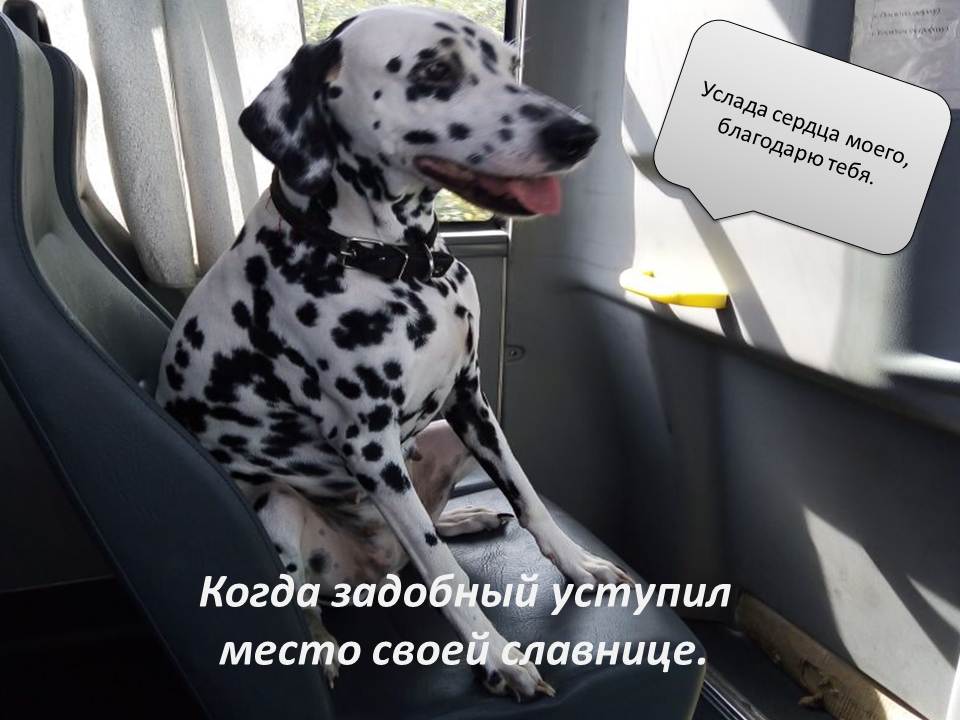 Лиссиц«Услада сердца моего…» - Корнеев Дмитрий, Воронежская область, Донская СОШ, 10 класс«Услада сердца моего» - Корнеев Дмитрий, Воронежская область,Донская СОШ, 10 класс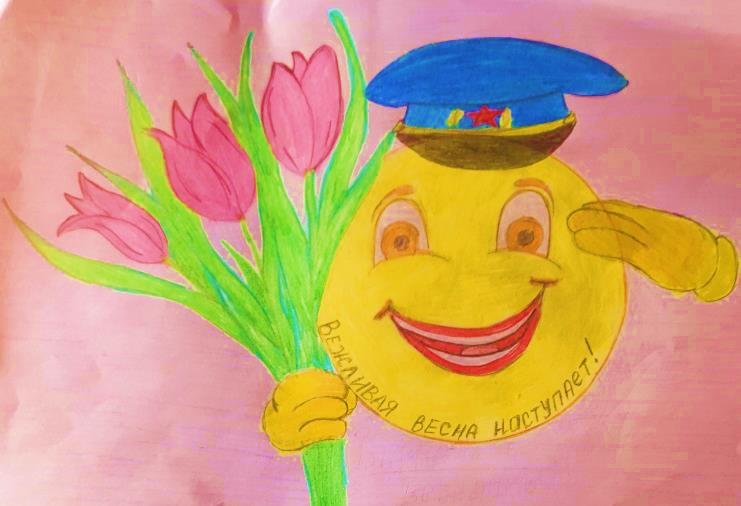 «Вежливая весна» - Римша Кристина, 7 лет, Воронеж, СОШ №83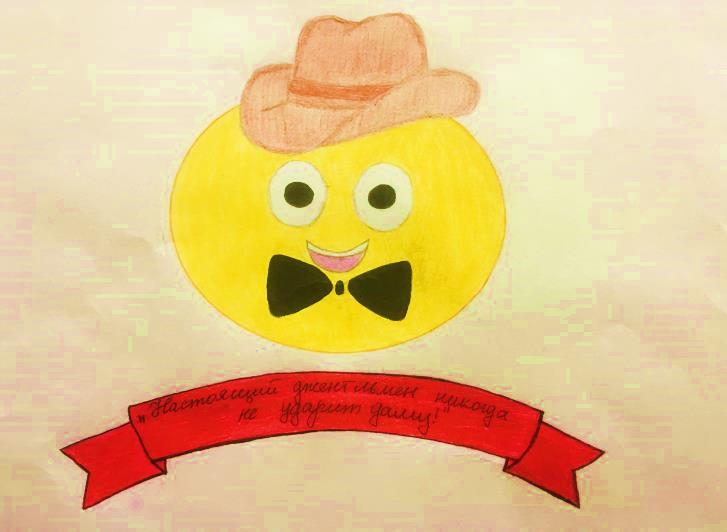 «Настоящий джентльмен не обидит даму» - Юшко Диана, 17 лет, «Воронежский юридический техникум»С  пожеланиями физического и нравственного здоровья всем воронежцам,Оргкомитет конкурсов «Сударь и сударыни» и «Воронежские лингвосмайдики-2020».